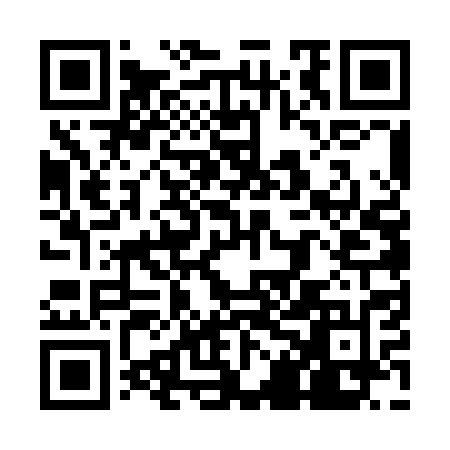 Ramadan times for N’zeto, AngolaMon 11 Mar 2024 - Wed 10 Apr 2024High Latitude Method: NonePrayer Calculation Method: Muslim World LeagueAsar Calculation Method: ShafiPrayer times provided by https://www.salahtimes.comDateDayFajrSuhurSunriseDhuhrAsrIftarMaghribIsha11Mon5:045:046:1312:183:266:236:237:2912Tue5:045:046:1312:183:266:236:237:2813Wed5:045:046:1312:183:276:226:227:2814Thu5:045:046:1312:183:276:226:227:2715Fri5:045:046:1312:173:276:216:217:2716Sat5:045:046:1312:173:276:216:217:2617Sun5:045:046:1312:173:286:216:217:2618Mon5:045:046:1312:163:286:206:207:2519Tue5:035:036:1312:163:286:206:207:2520Wed5:035:036:1312:163:286:196:197:2421Thu5:035:036:1312:163:286:196:197:2422Fri5:035:036:1212:153:286:186:187:2323Sat5:035:036:1212:153:286:186:187:2324Sun5:035:036:1212:153:296:176:177:2225Mon5:035:036:1212:143:296:176:177:2226Tue5:035:036:1212:143:296:166:167:2127Wed5:035:036:1212:143:296:166:167:2128Thu5:035:036:1212:133:296:156:157:2029Fri5:025:026:1212:133:296:156:157:2030Sat5:025:026:1212:133:296:146:147:1931Sun5:025:026:1112:133:296:146:147:191Mon5:025:026:1112:123:296:136:137:182Tue5:025:026:1112:123:296:136:137:183Wed5:025:026:1112:123:296:126:127:174Thu5:025:026:1112:113:296:126:127:175Fri5:015:016:1112:113:296:116:117:176Sat5:015:016:1112:113:296:116:117:167Sun5:015:016:1112:113:296:106:107:168Mon5:015:016:1112:103:296:106:107:159Tue5:015:016:1112:103:296:096:097:1510Wed5:015:016:1112:103:296:096:097:15